14.07.18  День очумелых ручек На минутке безопасности дети  повторили тему  «Осторожно, змеи!».Затем   для ребят воспитатель Славная Р.П. открыла мастерскую «Умелые руки не знают скуки!». Используя клей, цветную бумагу и заготовленные рисунки о лете  все дети занялись мозаикой. Сделать мозаику из цветной бумаги – это прекрасный способ провести хорошо время всем отрядом. После обеда – веселые игры на свежем воздухе.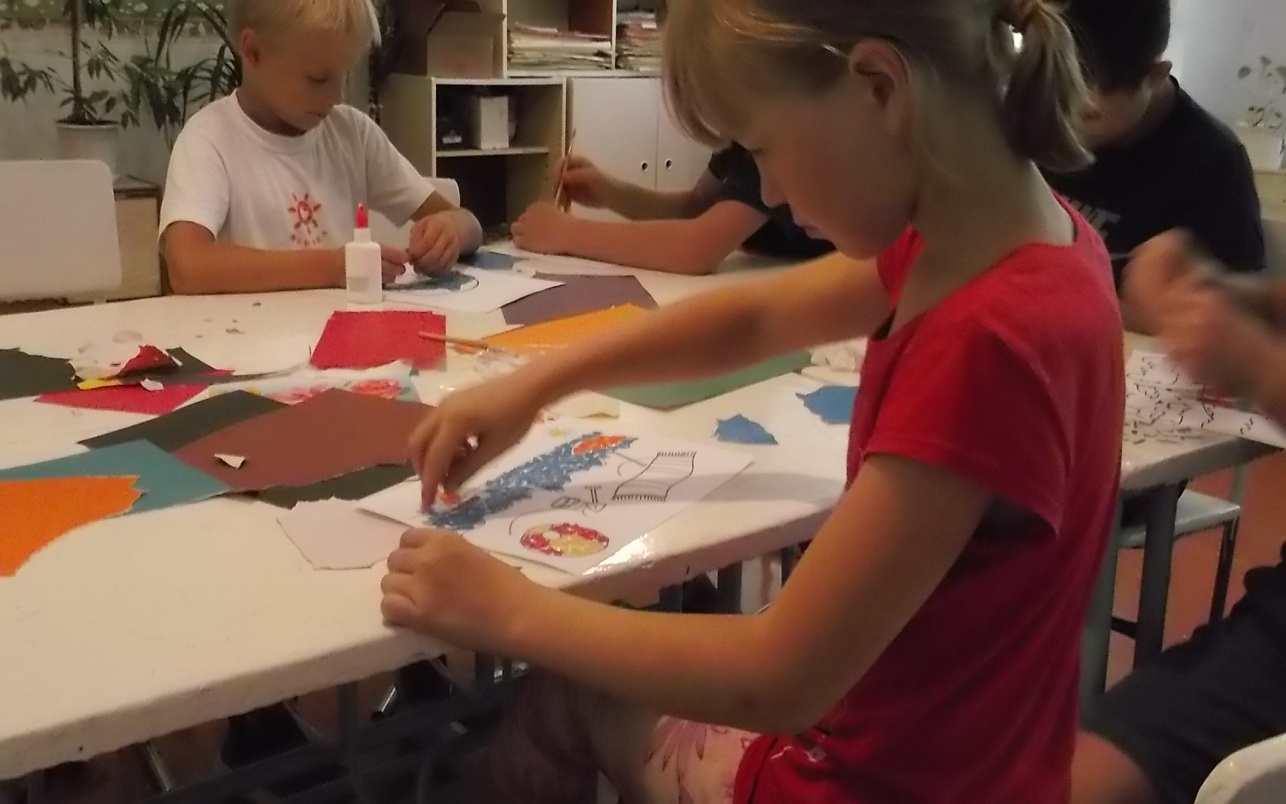 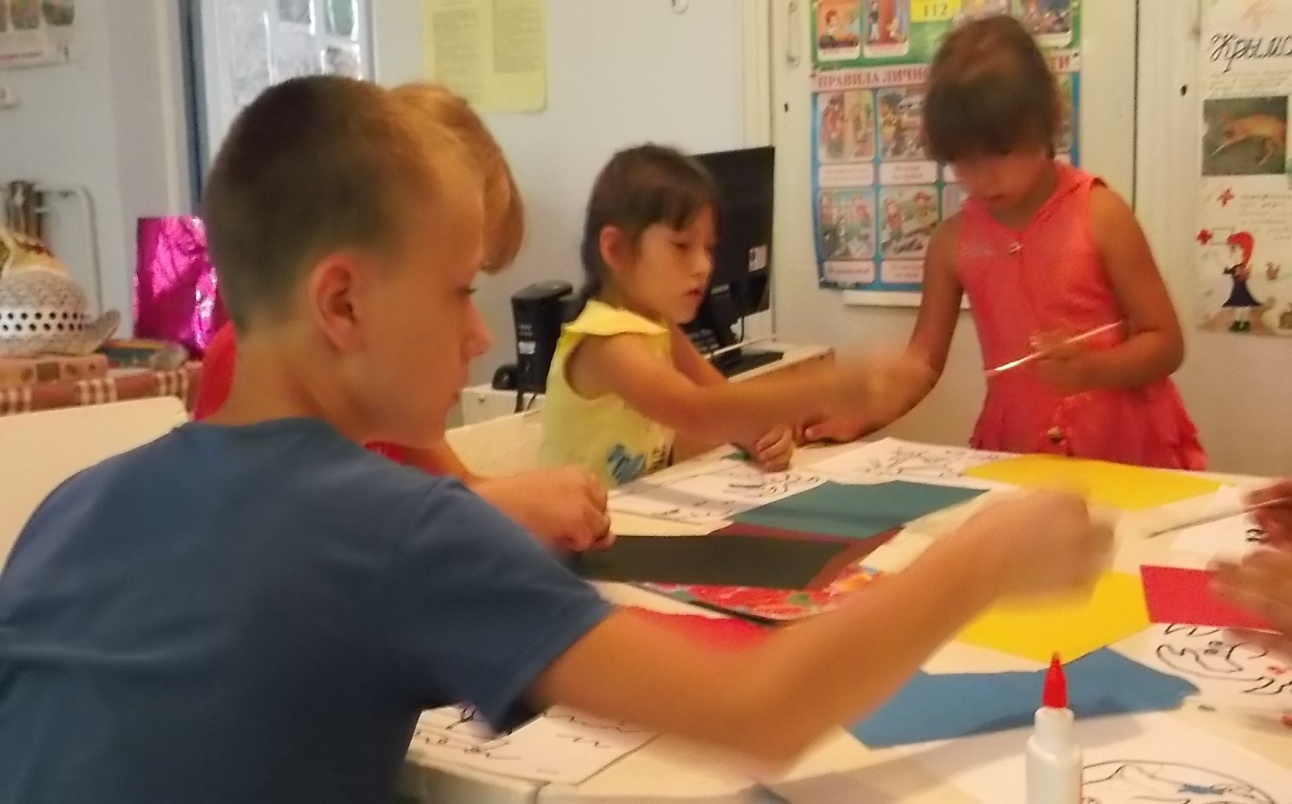 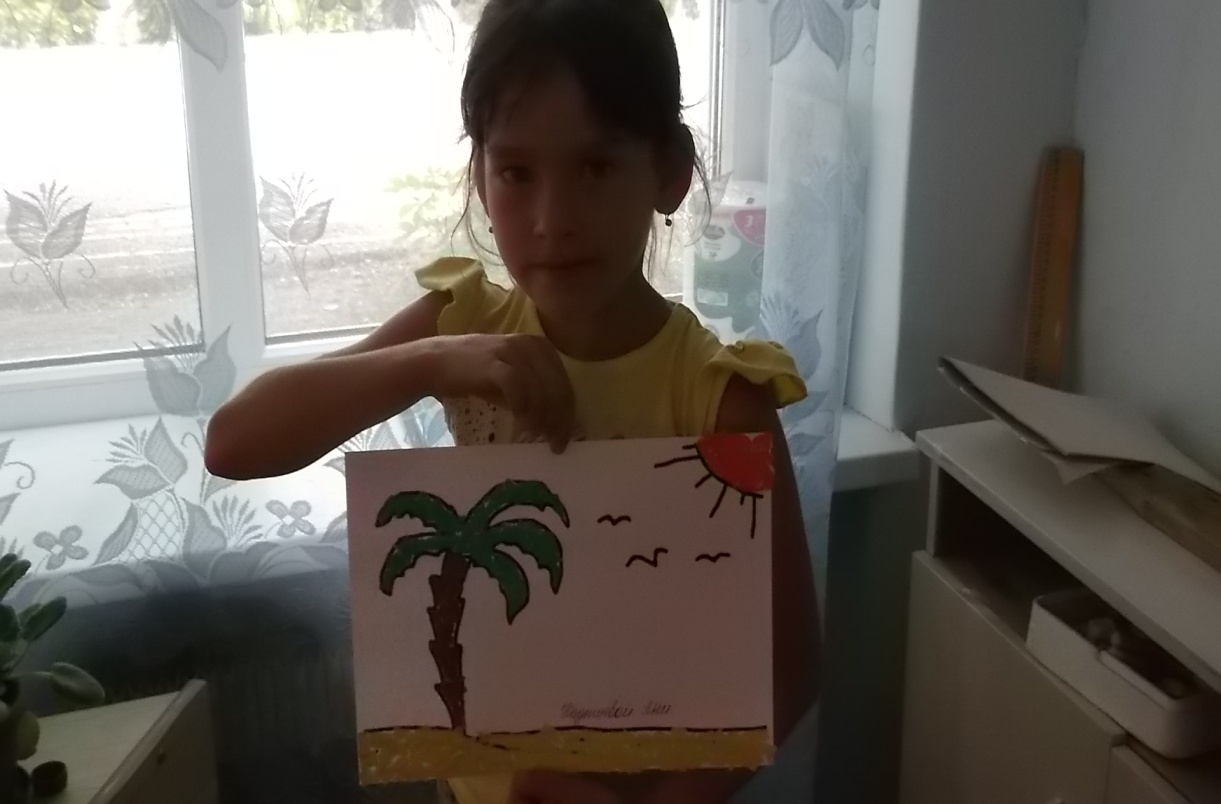 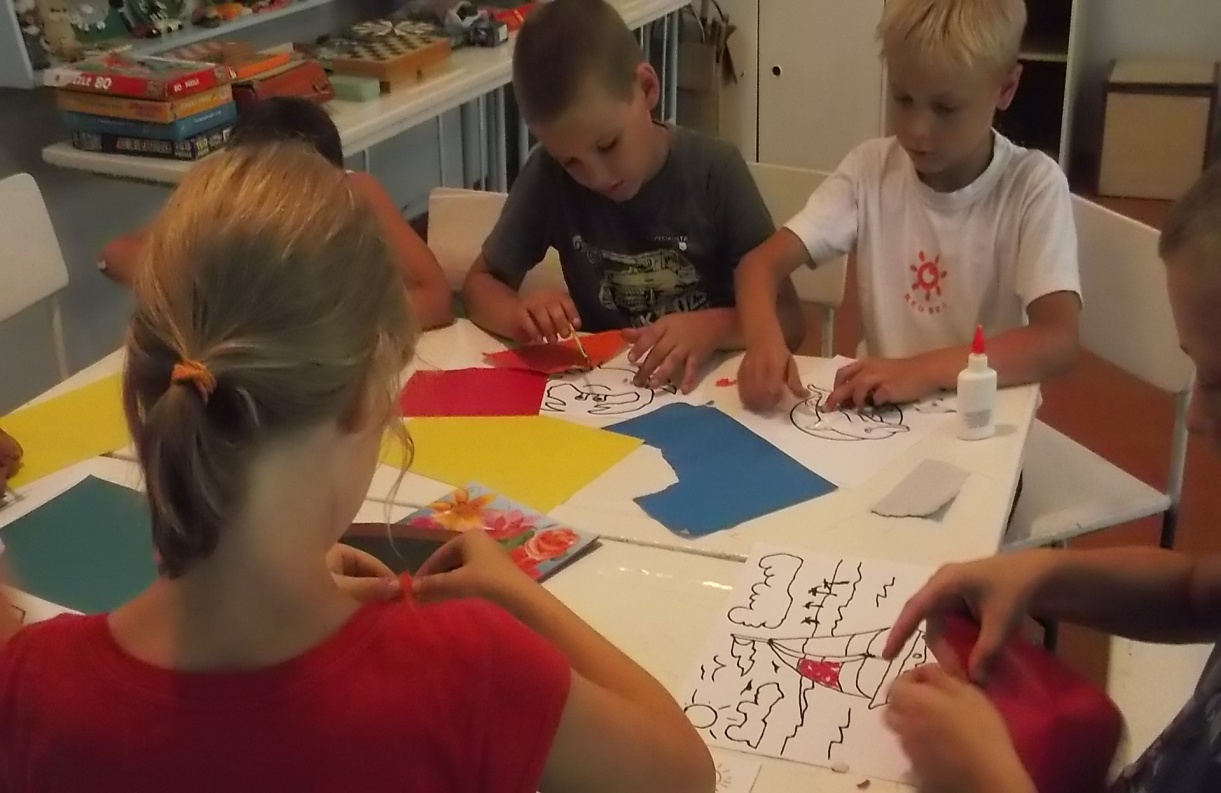 